Fri anmälan i S:t Eriks-cupen 2020 – Vad och hur ska vi välja? Syfte
Det finns flera syften med den fria anmälan. Huvudsakligen handlar det om att avdramatisera resultatet och tävlingsmomentet i matchen. Matchen är ett utbildningstillfälle och bör ses som ett sådant. Tävlingsmomentet finns kvar, det finns fortfarande matcher att vinna och i våra äldre åldersgrupper finns fortfarande tabellplaceringar att slåss om. Men fokus bör ligga på utbildning, därför vill vi minska betydelsen av matchens resultat och tabellplaceringen. Nivåindelning innebär inte att man ska selektera eller dela upp lag/träningsgrupper. Ruter istället för pyramid
I antal räknat så hoppas vi få 12-14 lag på Nivå 1, oavsett ålderskull och kön.

Respektera serien och motståndaren
Anmäl er till lägsta nivå/division om ni har ett lag, en ambitionsnivå och antal träningar m.m. som passar där. Anmäl er inte dit om ni har för få spelare för ett helt lag och behöver fylla på med spelare från högre nivåer. Eller för att träna anfallsfotboll och vinna matcher. Det är dålig respekt för motståndarna.
Och lika viktigt åt andra hållet. Anmäl er inte till högsta nivån bara för att ni kan. Ni ska verkligen ha på högsta nivån att göra för att ni ska anmäla er dit. Annars är det också dålig respekt mot de lag som verkligen hör hemma där.Som exempel kan vi ta P2007. Dit kommer det anmäla sig ca 300 lag. Idén är att 14 lag ska anmäla sig till Div. 1. Tänk er noga för om ni verkligen är där eller om ni är något av de övriga 286 lagen. Även Div. 2 kommer hålla mycket hög kvalitét.Ett fortsatt problem är lag som utgår ur serierna efter seriesammansättning och lottning. Ca 450 lag har utgått under säsongen 2019. Förutom att det i många fall blir dyrt för föreningarna så lämnar det stora hål i serierna med minskat antal matcher och ett haltande spelprogram som följd.I  F2004/01 serierna ska även parametern ålder tas med i beräkningen vid val av nivå. 
TipsAnmäl inte fler lag än ni klarar av att spela samtidigt.Tänk att ni ska klara av nivån även om några av Era bästa spelare är borta. Tvekar ni mellan nivåer – välj mot mitten.Det är viktigare att ni får en utvecklande miljö med jämna matcher än att ni spelar på högsta nivån.Det är lika viktigt att ha respekt för de lägsta nivåerna.Matchtiden i flera åldersklasser har med de nya spelformerna förlängts vilket gör att det kan bli tufft att dubblera med spelare.Våga frågaRing andra lag och hör hur de tänker.Diskutera med din förening.Fråga oss på förbundet.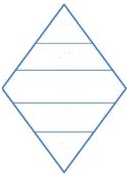 Med fri anmälan bör vi gå ifrån en "seriepyramid" och istället få ett "serieruter".
Vårt mål är att få fördelningen i ett 3-5-nivåsystem ungefär enligt följande procentsatser:Med fri anmälan bör vi gå ifrån en "seriepyramid" och istället få ett "serieruter".
Vårt mål är att få fördelningen i ett 3-5-nivåsystem ungefär enligt följande procentsatser:Med fri anmälan bör vi gå ifrån en "seriepyramid" och istället få ett "serieruter".
Vårt mål är att få fördelningen i ett 3-5-nivåsystem ungefär enligt följande procentsatser:FlickorFlickorPojkarVid 5 nivåer strävar vi efter följande fördelning:
Nivå 1 15% av lagen = (div. 1/Extra Svår)
Nivå 2 20% av lagen = (div. 2/Svår)
Nivå 3 30% av lagen = (div. 3/Medel)
Nivå 4 20 % av lagen = (div. 4/Lätt)
Nivå 5 15% av lagen = (div. 5/Extra Lätt)Vid 5 nivåer strävar vi efter följande fördelning:
Nivå 1 15% av lagen = (div. 1/Extra Svår)
Nivå 2 20% av lagen = (div. 2/Svår)
Nivå 3 30% av lagen = (div. 3/Medel)
Nivå 4 20 % av lagen = (div. 4/Lätt)
Nivå 5 15% av lagen = (div. 5/Extra Lätt)Vid 5 nivåer strävar vi efter följande fördelning:
Nivå 1 5% av lagen = (div. 1/Extra Svår)
Nivå 2 15% av lagen = (div. 2/Svår)
Nivå 3 50% av lagen = (div. 3/Medel)
Nivå 4 20 % av lagen = (div. 4/Lätt)
Nivå 5 10% av lagen = (div. 5/Extra Lätt)
Vid 4 nivåer strävar vi efter följande fördelning:
Nivå 1 20% av lagen = (div. 1/Extra Svår)
Nivå 2 25% av lagen = (div. 2/Svår)
Nivå 3 35% av lagen = (div. 3/Medel)
Nivå 4 20% av lagen = (div. 4/Lätt)Vid 4 nivåer strävar vi efter följande fördelning:
Nivå 1 20% av lagen = (div. 1/Extra Svår)
Nivå 2 25% av lagen = (div. 2/Svår)
Nivå 3 35% av lagen = (div. 3/Medel)
Nivå 4 20% av lagen = (div. 4/Lätt)Vid 4 nivåer strävar vi efter följande fördelning:
Nivå 1 5% av lagen = (div. 1/Extra Svår)
Nivå 2 20% av lagen = (div. 2/Svår)
Nivå 3 55% av lagen = (div. 3/Medel)
Nivå 4 20% av lagen = (div. 4/Lätt)
Vid 3 nivåer strävar vi efter följande fördelning:
Nivå 1 15% av lagen = (div. 1/Svår)
Nivå 2 55% av lagen = (div. 2/Medel)
Nivå 3 30% av lagen = (div. 3/Lätt)Vid 3 nivåer strävar vi efter följande fördelning:
Nivå 1 15% av lagen = (div. 1/Svår)
Nivå 2 55% av lagen = (div. 2/Medel)
Nivå 3 30% av lagen = (div. 3/Lätt)Vid 3 nivåer strävar vi efter följande fördelning:
Nivå 1 15% av lagen = (div. 1/Svår)
Nivå 2 55% av lagen = (div. 2/Medel)
Nivå 3 30% av lagen = (div. 3/Lätt)